Муниципальное бюджетное образовательное учреждение «Средняя школа №40» дошкольное отделение «Сорочата»ИНДИВИДУАЛЬНАЯ ПРОГРАММА РАЗВИТИЯ ПЕДАГОГАна 2013-2015гг. Тубиловой Сарии Хатмулловны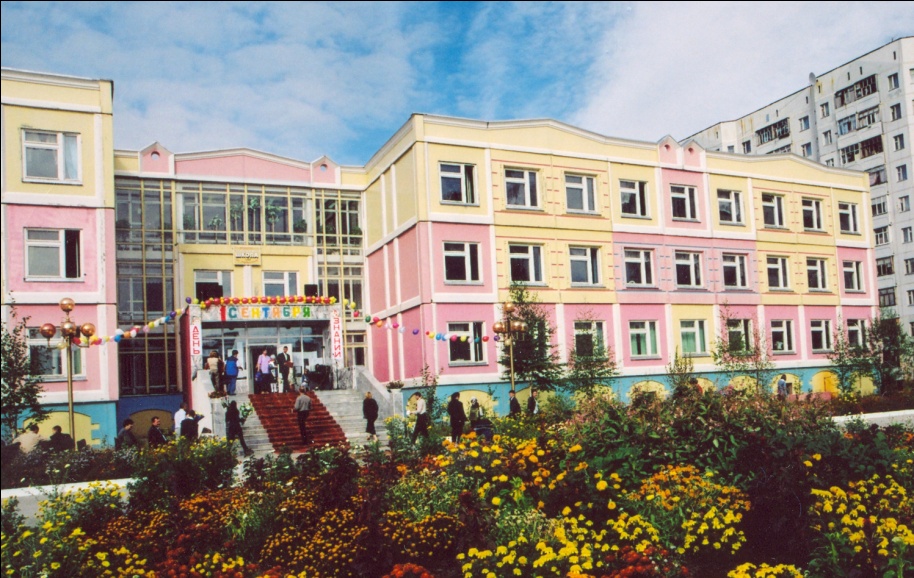 г. НижневартовскСодержание программы1.Паспорт Программы2. Пояснительная записка.         Организационной основой государственной политики Российской Федерации в области образования служит Федеральная целевая программа развития образования на 2006 – 2010 годы (ФЦПРО). Основная стратегическая цель ФЦПРО - это обеспечение условий для удовлетворения потребностей граждан, общества и рынка труда в качественном образовании.          Качество образования определяется множеством факторов, одним из которых является непрерывное повышение уровня теоретической  и творческой подготовки и профессионального мастерства педагогов. Сегодня от педагога требуется «готовность достойно встречать каждую профессиональную ситуацию, быть готовым к переподготовке в быстро меняющихся условиях». Активность человека в этих условиях, достигается за счет своих собственных резервов и внутренних ресурсов, где ключевым фактором динамического развития выступает саморазвитие. Профессиональное саморазвитие — динамический и непрерывный процесс самопроектирования. Профессиональный рост педагога характеризуется стремлением переосмыслить свой педагогический опыт, желанием самостоятельных педагогических исследований, возрастанием творческой потребности, стремлением к инновациям.         Современное образование в условиях модернизации нуждается в «новом» типе педагога, творчески думающем, владеющем современными методами и технологиями образования, приемами психолого-педагогической диагностики, способами самостоятельного конструирования педагогического процесса в условиях конкретной практической деятельности, умением прогнозировать свой конечный результат.         Проблема становления и развития профессионализма является общественно-государственной проблемой, решению которой отводится приоритетное направление инновационной образовательной политики.         Не случайно основной целью образования становится не простая совокупность знаний, умений и навыков, а основанная на них личная, социальная и профессиональная компетентность – умение самостоятельно добывать, анализировать и эффективно использовать информацию, умение рационально и эффективно жить и работать в быстро изменяющемся мире.               Труд педагога отличается высокой мобильностью, исключительной сложностью и многогранностью, требует от него глубоких и разносторонних научных и профессиональных знаний, умений и навыков.  Поэтому         профессиональный рост педагога предполагает систематическое, самостоятельное ознакомление с новейшими достижениями педагогики, с передовой практикой работы других образовательных учреждений, а также изучение программно-методических материалов и нормативно – правовых документов.          Пополнять и конкретизировать свои знания, осуществлять глубокий и детальный анализ возникающих в работе с детьми ситуаций, находить эффективные, приоритетные для себя приемы развивающей и коррекционной работы с детьми и родителями, овладевать элементарной диагностической и исследовательской деятельностью педагогу позволяет самостоятельная работа по самообразованию.         Кроме того, в процессе самообразования у педагогов развивается потребность в постоянном пополнении педагогических знаний, формируется гибкость мышления, умение моделировать и прогнозировать образовательный процесс, раскрывается творческий потенциал.         Педагог, владеющий навыками самостоятельной работы, имеет возможность подготовиться и перейти к целенаправленной научно-практической, исследовательской деятельности, что свидетельствует о более высоком профессиональном, образовательном уровне, а это, в свою очередь, влияет на качество образовательного процесса и результативность педагогической деятельности         Каждая деятельность бессмысленна, если в ее результате не создается некий продукт, или нет каких-либо достижений. А результатом самообразовательной деятельности педагога обязательно должно стать повышение качества образования.           Таким образом, сегодня педагог как субъект образовательного процесса является главным действующим лицом любых преобразований, которые требуют от него  переориентации его деятельности на новые педагогические ценности. Он должен быть творцом педагогического процесса, обладать гибким мышлением, владеть современными информационно-образовательными технологиями, умело использовать инновации. Лишь с таким педагогом можно говорить о качественном образовании, т.к. качество образования – это показатель развития общества, национальной культуры, национального самосознания.     Данная программа является документом по реализации программы «Развитие образования г.Нижневартовска на 2013-2015 годы», программы «Развитие дошкольного отделения «Сорочата» на 2013-2015 г.г.»   Программа рассчитана на 2 года, охватывает детей старшего дошкольного возраста.Основные мероприятия ПрограммыМониторинг реализации «Программы развития педагога» Тубиловой С.Х.за 2013 - 2015 учебный год»Самоанализ выполнения «Программы развития воспитателя» Тубиловой  С.Х.за 2014 - 2015 учебный год»Индикаторы (по баллам)5 баллов - прямое участие с высокой эффективностью (разработка программ, методических рекомендаций); участие на окружном и (или) городском уровнях; увеличение показателей результативности на 10 % и более;4 балла – прямое участие, участие на уровне города; увеличение показателей результативности от 7 до 10 %;3 балла – прямое участие, участие на уровне города  ДОУ, творческой группы; повышение квалификации;  повышение индекса здоровья; увеличение показателей результативности от 5 до7 %;2 балла – косвенное участие на ГМЦ, ГМО, участие на уровне ДОУ, творческой группы; увеличение показателей результативности от 3 до 5 %;1 балл – косвенное участие,   увеличение показателей результативности от 0,1 до 3 %;0 баллов – не принимал участия; показатели результативности без изменений;0 балл – не принимал участия; снижение показателей результативности (отрицательная динамика).5 балла - обеспечение безопасности воспитанников  в образовательном процессе.№ п/пНазвание разделовстрПаспорт  Программы индивидуального развития педагога на 2013 – .г.3-5Пояснительная записка к Программе  индивидуального развития педагога6-7Этапы реализации Программы  индивидуального развития педагога8Программные мероприятия   9-16Мониторинг реализации Программы  индивидуального развития педагога17-25Анализ выполнения программы26-30Наименование ПрограммыПрограмма развития воспитателядошкольного отделения «Сорочата» МСОШ №40 на 2013-2015 годы Разработчик ПрограммыТубилова С.Х. - воспитатель первой квалификационной категории,Образование высшееСтаж работы 23 годаОснование для разработки Программы Закон Российской Федерации от 10.07.1992 №3266-1 "Об образовании" (с изменениями).Национальная образовательная инициатива "Наша новая школа", утвержденная Президентом  Российской Федерации 04.02.2010 №Пр-271.Федеральная целевая программа развития образования на 2011-2015 годы, утвержденная постановлением Правительства Российской Федерации от 07.02.2011 №61.Распоряжение Правительства Ханты-Мансийского автономного округа – Югры от 19.02.2010 №91-рп "О стратегии развития образования Ханты-Мансийского автономного округа - Югры до 2020 года" Постановление Правительства Ханты-Мансийского автономного округа - Югры от 08.07.2010 №160-п "О целевой программе Ханты-Мансийского автономного округа – Югры  "Новая школа Югры на 2010-2013 годы" (с изменениями).Стратегия социально-экономического развития города Нижневартовска до 2020 года, принятая решением Думы города от 24.12.2008 №518. Постановление администрации города от 13.04.2009 №478 "О целевых программах города Нижневартовска". Распоряжение администрации города от 15.04.2011 №488-р "О разработке проекта долгосрочной целевой программы "Развитие образования города Нижневартовска на 2013-2015 годы"Постановление администрации города от 06.07.2011 № 742 « Об утверждении долгосрочной целевой программы «Развитие образования города Нижневартовска на 2013-2015 годы»Сроки реализацииПрограммы2013-2015 годыЦель Программы  Повышение доступности и качества образования через инновационное развитие образовательной системы дошкольного отделения  МБОУ  «СШ №40 » в соответствии с требованиями современной образовательной политики,   современными потребностям   личности.    Задачи Программы 1.Внедрение  дополнительной образовательной услуги, обеспечивающей доступность, комплексную безопасность и комфортные условия образовательного процесса.  2. Использование  возможностей информационных технологий в образовательном процессе. 3. Совершенствование  условий  для развития здоровьесберегающей среды, обеспечивающих сохранение и укрепление здоровья воспитанников, формирование основ здорового образа жизни. 4. Создание условий для развития   индивидуальных способностей, оказывать поддержку  творческой  и интеллектуальной одаренности  и социальной успешности воспитанников. 5. Использование  инновационной деятельности в образовательном процессе для повышения уровня  профессиональной компетенции.Ожидаемые конечные результаты от реализации ПрограммыВнедрение   дополнительной  образовательной услуги, будет   открыт     кружок  по изодеятельности «Волшебная кисточка», увеличение охвата       воспитанников дополнительными услугами  не менее 20%.Использование в образовательной деятельности современные      информационные  технологииПовышение индекса здоровья воспитанников  до  27,5%, увеличится доля      детей 1 и 2 групп здоровья   на 5% .Обеспечение   стабильного показателя охвата детей мероприятиями,      способствующими  поддержке и развитию творческой и интеллектуальной      одаренности  до 12%. Повышение уровня педагогической компетентности через:- курсы ИПК- аттестации- участие в ГМО, смотрах-конкурсах и т.д. Внедрение в систему работы инновационной технологии.Сроки и этапы реализации Программы2013-2015 годы:I этап - 2013 год - организационно-подготовительный этап                             (создание условий для реализации программы);II этап - 2014 год- основной (практическая реализация программных мероприятий)III этап - 2015 год - аналитически-информационный этап (мониторинг эффективности реализации программы, аналитическая оценка качественных и количественных изменений, произошедших в учреждении).Система контроля за исполнением ПрограммыПедагог представляет в установленном порядке администрации ДО отчет о ходе реализации Программы один раз в год.  №  п/пМероприятия ПрограммыИндикатор ожидаемого результатаИндикатор ожидаемого результатаИндикатор ожидаемого результатаИндикатор ожидаемого результатаИсполнителиОжидаемые результаты №  п/пМероприятия Программы2013 год2013 год2014 год2015 годИсполнителиОжидаемые результаты Задача 1. Совершенствование инфраструктуры образования и  спектра образовательных услуг, развитие современной образовательной среды,  обеспечивающей доступность, комплексную безопасность и комфортные условия образовательного процессаЗадача 1. Совершенствование инфраструктуры образования и  спектра образовательных услуг, развитие современной образовательной среды,  обеспечивающей доступность, комплексную безопасность и комфортные условия образовательного процессаЗадача 1. Совершенствование инфраструктуры образования и  спектра образовательных услуг, развитие современной образовательной среды,  обеспечивающей доступность, комплексную безопасность и комфортные условия образовательного процессаЗадача 1. Совершенствование инфраструктуры образования и  спектра образовательных услуг, развитие современной образовательной среды,  обеспечивающей доступность, комплексную безопасность и комфортные условия образовательного процессаЗадача 1. Совершенствование инфраструктуры образования и  спектра образовательных услуг, развитие современной образовательной среды,  обеспечивающей доступность, комплексную безопасность и комфортные условия образовательного процессаЗадача 1. Совершенствование инфраструктуры образования и  спектра образовательных услуг, развитие современной образовательной среды,  обеспечивающей доступность, комплексную безопасность и комфортные условия образовательного процессаЗадача 1. Совершенствование инфраструктуры образования и  спектра образовательных услуг, развитие современной образовательной среды,  обеспечивающей доступность, комплексную безопасность и комфортные условия образовательного процессаЗадача 1. Совершенствование инфраструктуры образования и  спектра образовательных услуг, развитие современной образовательной среды,  обеспечивающей доступность, комплексную безопасность и комфортные условия образовательного процессаПереоборудование помещений и материально-техническое оснащение дополнительных групп на базе дошкольных образовательных и общеобразовательных учрежденийПереоборудование помещений и материально-техническое оснащение дополнительных групп на базе дошкольных образовательных и общеобразовательных учрежденийПереоборудование помещений и материально-техническое оснащение дополнительных групп на базе дошкольных образовательных и общеобразовательных учрежденийПереоборудование помещений и материально-техническое оснащение дополнительных групп на базе дошкольных образовательных и общеобразовательных учрежденийПереоборудование помещений и материально-техническое оснащение дополнительных групп на базе дошкольных образовательных и общеобразовательных учрежденийПереоборудование помещений и материально-техническое оснащение дополнительных групп на базе дошкольных образовательных и общеобразовательных учрежденийПереоборудование помещений и материально-техническое оснащение дополнительных групп на базе дошкольных образовательных и общеобразовательных учрежденийПереоборудование помещений и материально-техническое оснащение дополнительных групп на базе дошкольных образовательных и общеобразовательных учреждений1.1Создание условий для  открытия групп дифференцированных форм дошкольного образования------Создание условий для открытия платных дополнительных образовательных услуг для детей из числа не посещающих дошкольные образовательные учреждения--------- Социологический опрос родителей, нуждаются ли они в этих группах.С.Х.ТубиловаУвеличить долю желающих посещать группу кратковременного пребывания 3 человека.Оборудование общеобразовательных учреждений современными средствами защиты для обеспечения комплексной безопасности и комфортных условий образовательного процессаОборудование общеобразовательных учреждений современными средствами защиты для обеспечения комплексной безопасности и комфортных условий образовательного процессаОборудование общеобразовательных учреждений современными средствами защиты для обеспечения комплексной безопасности и комфортных условий образовательного процессаОборудование общеобразовательных учреждений современными средствами защиты для обеспечения комплексной безопасности и комфортных условий образовательного процессаОборудование общеобразовательных учреждений современными средствами защиты для обеспечения комплексной безопасности и комфортных условий образовательного процессаОборудование общеобразовательных учреждений современными средствами защиты для обеспечения комплексной безопасности и комфортных условий образовательного процессаОборудование общеобразовательных учреждений современными средствами защиты для обеспечения комплексной безопасности и комфортных условий образовательного процессаОборудование общеобразовательных учреждений современными средствами защиты для обеспечения комплексной безопасности и комфортных условий образовательного процесса1.2Создание условий для обеспечения комплексной безопасности и комфортных условий образовательного процессаВносить изменения в паспорт безопасности и комплексный план безопасности в соответствие с современными требованиями.Обеспечение индивидуальными средствами защиты всех участников образовательного процесса (Алина-200) – 100%. Установка системы видеонаблюдения – наружной и внутренней, системы электронного доступа – 60%. Приводнение в соответствие с новыми правилами ППБ нормативных документов ДОУ – 100% Вносить изменения в паспорт безопасности и комплексный план безопасности в соответствие с современными требованиями.Обеспечение индивидуальными средствами защиты всех участников образовательного процесса (Алина-200) – 100%. Установка системы видеонаблюдения – наружной и внутренней, системы электронного доступа – 60%. Приводнение в соответствие с новыми правилами ППБ нормативных документов ДОУ – 100% Вносить изменения в паспорт безопасности и комплексный план безопасности в соответствие с современными требованиями.Функционирование Программы Безопасности образовательного учреждения. Обеспечение индивидуальными средствами защиты всех участников образовательного процесса (Алина-200) – 100% .Установка системы видеонаблюдения – наружной и внутренней, системы электронного доступа. – 20% Вносить изменения в паспорт безопасности и комплексный план безопасности в соответствие с современными требованиями.Функционирование Программы Безопасности образовательного учреждения. Обеспечение индивидуальными средствами защиты всех участников образовательного процесса (Алина-200) – 100%. Установка системы видеонаблюдения – наружной и внутренней, системы электронного доступа – 20% Зам. руководителя по дошкольному отделениюГл.бухгалтерЗам.зав. по АХРИнженер по ОТ и ТБУполномоченный по ГО и ЧСОснащение современными средствами защиты для обеспечения комплексной безопасности и комфортных условий образовательного процесса, до 100%. Все участники образовательного процесса обеспечены средствами индивидуальной защиты – 100%Установлены системы видеонаблюдения – наружной и внутренней, системы электронного доступа – 100% Обеспечение индивидуальными средствами защиты всех участников образовательного процесса – 100%Обеспечение индивидуальными средствами защиты всех участников образовательного процесса – 100%Обеспечить всех родителей группы чипами для системы электронного доступа.Разработать беседы для детей «Правила безопасного поведения в группе и на улице» С.Х.Тубилова Обеспечить всех детей средствами индивидуальной защиты 100%1.3Систематизация и обобщение опыта образовательного учреждения по охране труда, пожарной безопасности, безопасности дорожного движения, охране образовательных учреждений.Систематизировать и обобщить опыт образовательного учреждения на городских смотрах  –конкурсах: - охране труда и технике безопасности  - безопасности дорожного движения  - пожарной безопасности  Разработать комплексную программу по ОБЖ  Систематизировать и обобщить опыт образовательного учреждения на городских смотрах  –конкурсах: - охране труда и технике безопасности  - безопасности дорожного движения  - пожарной безопасности  Разработать комплексную программу по ОБЖ  Систематизировать и обобщить опыт образовательного учреждения на городских смотрах –конкурсах: - охране труда и технике безопасности - безопасности дорожного движения - пожарной безопасности Функционирование комплексной программы по ОБЖ  Систематизировать и обобщить опыт образовательного учреждения на городских смотрах –конкурсах: - охране труда и технике безопасности  - безопасности дорожного движения  - пожарной безопасности  Функционирование комплексной программы по ОБЖ   Зам. руководителя по дошкольному отделению Гл.бухгалтерЗам.зав. по АХРИнженер по ОТ и ТБУполномоченный по ГО и ЧСОбобщение опыта образовательного учреждения по данному направлению через сайт, обобщение опыта образовательного учреждения на городских смотрах –конкурсах: - охране труда и технике безопасности  - безопасности дорожного движения  - пожарной безопасности  Участие в городских конкурсах по БДД и ПБ. Выполнение компклесного плана безопасности.Участие в городских конкурсах по БДД и ПБ. Выполнение компклесного плана безопасности.Участие в городских конкурсах по БДД и ПБ. Разработать беседы для детей по правилам дорожного движения. Выполнение компклесного плана безопасности.Участие в городских конкурсах по БДД и ПБ. Консультация для родителей «Безопасность дома»Выполнение комплексного плана безопасности.С.Х.ТубиловаПродолжать принимать участие в конкурсах.Выполнение компклесного плана безопасности.Оснащение общеобразовательных учреждений современным учебно-лабораторным оборудованиемОснащение общеобразовательных учреждений современным учебно-лабораторным оборудованиемОснащение общеобразовательных учреждений современным учебно-лабораторным оборудованиемОснащение общеобразовательных учреждений современным учебно-лабораторным оборудованиемОснащение общеобразовательных учреждений современным учебно-лабораторным оборудованиемОснащение общеобразовательных учреждений современным учебно-лабораторным оборудованиемОснащение общеобразовательных учреждений современным учебно-лабораторным оборудованиемОснащение общеобразовательных учреждений современным учебно-лабораторным оборудованием1.4Оснащение образовательного учреждения современным оборудованиемПриобрести 2 дидактических стола, центр воды и песка.Оснащение одной группы ДО конструктором «Поликарпова». Пополнение предметно-развивающей среды в группах в соответствии с программой «Радуга»Приобрести 2 дидактических стола, центр воды и песка.Оснащение одной группы ДО конструктором «Поликарпова». Пополнение предметно-развивающей среды в группах в соответствии с программой «Радуга»Оснащение   группы ДО учебно-дидактическим пособием В.В.Воскобович, приобретение учебно-дидактического материала для сенсорного развития детей. Пополнение предметно-развивающей среды в группах в соответствии с программой «Радуга»Оснащение одной группы ДО учебно-дидактическим пособием В.В.Воскобович, приобретение оборудования для сюжетно-ролевых игр. Пополнение предметно-развивающей среды в группах в соответствии с программой «Радуга» Зам. руководителя по дошкольному отделению Гл.бухгалтерЗам.зав. по АХРОснащение образовательного учреждения современным оборудованием на 85%.Пополнить раздел развития речи азбукой,  дидактическими играми, наглядным и демонстрационным материалом.Пополнить раздел развития речи азбукой,  дидактическими играми, наглядным и демонстрационным материалом.Пополнить  раздел конструктивного и моторного развития мелким конструктором.Пополнить  раздел безопасности плакатами, дидактическими и сюжетно-ролевыми играми.С.Х.ТубиловаВыполнение плана.Оснащение дошкольных образовательных учреждений компьютерным и мультимедийным оборудованием, интерактивными доскамиОснащение дошкольных образовательных учреждений компьютерным и мультимедийным оборудованием, интерактивными доскамиОснащение дошкольных образовательных учреждений компьютерным и мультимедийным оборудованием, интерактивными доскамиОснащение дошкольных образовательных учреждений компьютерным и мультимедийным оборудованием, интерактивными доскамиОснащение дошкольных образовательных учреждений компьютерным и мультимедийным оборудованием, интерактивными доскамиОснащение дошкольных образовательных учреждений компьютерным и мультимедийным оборудованием, интерактивными доскамиОснащение дошкольных образовательных учреждений компьютерным и мультимедийным оборудованием, интерактивными доскамиОснащение дошкольных образовательных учреждений компьютерным и мультимедийным оборудованием, интерактивными досками1.5Внедрение в образовательный процесс современных технических средств обучения, современных электронных учебно-методических пособий.Изучить и адаптировать пакет документов по методическому сопровождению инновационной деятельности ДО по информационному сопровождению:     АРМ «заведующий»; формирование управленческой отчётности средствами Microsoft Excel; Microsoft Office Publisher;          Создание тестов, средствами среды Test Office Pro; использование мультимедийного оборудования на родительских собраниях, совещаниях – 50%Изучить и адаптировать пакет документов по методическому сопровождению инновационной деятельности ДО по информационному сопровождению:     АРМ «заведующий»; формирование управленческой отчётности средствами Microsoft Excel; Microsoft Office Publisher;          Создание тестов, средствами среды Test Office Pro; использование мультимедийного оборудования на родительских собраниях, совещаниях – 50%Приобрести и внедрить обучающие электронные игры и методические пособия для дошкольных групп..Приобретение более современного компьютерного оборудования,  документ камераПриобрести и внедрить обучающие электронные игры и методические пособия для логопедического кабинета и группы. Приобретение более современного компьютерного оборудования,  ламинатор. Зам. руководителя по дошкольному отделению Гл.бухгалтерЗам.зав. по АХРУвеличение количества дошкольных групп современными техническими средствами обучения, современными электронными учебно-методическими пособиями на 50%.Разработать программу для обучения детей чтению в подготовительной группе.Разработать программу для обучения детей чтению в подготовительной группе.Использовать мультимедийное оборудование на родительских собраниях и занятиях с детьми.Использовать мультимедийное оборудование на родительских собраниях и занятиях с детьми.С.Х.ТубиловаПройти курсы современный пользователь ПК.Задача 2. Совершенствование систем управления на муниципальном и институциональном уровнях через внедрение  современных информационных технологий и оценку качества менеджментаЗадача 2. Совершенствование систем управления на муниципальном и институциональном уровнях через внедрение  современных информационных технологий и оценку качества менеджментаЗадача 2. Совершенствование систем управления на муниципальном и институциональном уровнях через внедрение  современных информационных технологий и оценку качества менеджментаЗадача 2. Совершенствование систем управления на муниципальном и институциональном уровнях через внедрение  современных информационных технологий и оценку качества менеджментаЗадача 2. Совершенствование систем управления на муниципальном и институциональном уровнях через внедрение  современных информационных технологий и оценку качества менеджментаЗадача 2. Совершенствование систем управления на муниципальном и институциональном уровнях через внедрение  современных информационных технологий и оценку качества менеджментаЗадача 2. Совершенствование систем управления на муниципальном и институциональном уровнях через внедрение  современных информационных технологий и оценку качества менеджментаЗадача 2. Совершенствование систем управления на муниципальном и институциональном уровнях через внедрение  современных информационных технологий и оценку качества менеджментаВнедрение систем менеджмента качества образованияВнедрение систем менеджмента качества образованияВнедрение систем менеджмента качества образованияВнедрение систем менеджмента качества образованияВнедрение систем менеджмента качества образованияВнедрение систем менеджмента качества образованияВнедрение систем менеджмента качества образованияВнедрение систем менеджмента качества образования2.1Обеспечение условий для развития инновационной деятельности дошкольного учреждения.Совершенствовать условия, механизмы и процедуры реального осуществления государственных общественных форм управления, внедрение современных информационных технологий управления развитием системы образования ДОУ.Совершенствовать условия, механизмы и процедуры реального осуществления государственных общественных форм управления, внедрение современных информационных технологий управления развитием системы образования ДОУ.Внедрение модели управления в формировании нового типа менеджеров административно-управленческого персонала. Создать оптимальные условия для модернизации методического сопровождения инновационной работы в образовательном учреждении.Внедрение модели управления в формировании нового типа менеджеров: педагогов, воспитателей.Зам. руководителя по дошкольному отделениюВнедрена модель управления нового типа менеджеров на 100%Созданы условия для развития инновационной деятельности дошкольного учреждения на 100%Повышение уровня овладения в области владения и применения компьютерных технологий (ИКТ)Овладение свободным пользованием сети Интернет.Повышение уровня овладения в области владения и применения компьютерных технологий (ИКТ)Овладение свободным пользованием сети Интернет.Внедрение современных информационных технологий средствами Microsoft Excel; Microsoft Office Publisher.Повышение  квалификации по освоению ИКТ, овладение программой «Power Point»С.Х.ТубиловаОвладение и применение компьютерными технологиямиЗадача 3. Совершенствование условий для развития здоровьесберегающей среды, обеспечивающей сохранение и укрепление здоровья воспитанников, формирование основ здорового образа жизниЗадача 3. Совершенствование условий для развития здоровьесберегающей среды, обеспечивающей сохранение и укрепление здоровья воспитанников, формирование основ здорового образа жизниЗадача 3. Совершенствование условий для развития здоровьесберегающей среды, обеспечивающей сохранение и укрепление здоровья воспитанников, формирование основ здорового образа жизниЗадача 3. Совершенствование условий для развития здоровьесберегающей среды, обеспечивающей сохранение и укрепление здоровья воспитанников, формирование основ здорового образа жизниЗадача 3. Совершенствование условий для развития здоровьесберегающей среды, обеспечивающей сохранение и укрепление здоровья воспитанников, формирование основ здорового образа жизниЗадача 3. Совершенствование условий для развития здоровьесберегающей среды, обеспечивающей сохранение и укрепление здоровья воспитанников, формирование основ здорового образа жизниЗадача 3. Совершенствование условий для развития здоровьесберегающей среды, обеспечивающей сохранение и укрепление здоровья воспитанников, формирование основ здорового образа жизниЗадача 3. Совершенствование условий для развития здоровьесберегающей среды, обеспечивающей сохранение и укрепление здоровья воспитанников, формирование основ здорового образа жизниПовышение индекса здоровья воспитанников дошкольных образовательных учреждений до 27,5% и увеличение доли детей 1 и 2 групп здоровья в общеобразовательных х до 76% через комплекс мероприятий:Повышение индекса здоровья воспитанников дошкольных образовательных учреждений до 27,5% и увеличение доли детей 1 и 2 групп здоровья в общеобразовательных х до 76% через комплекс мероприятий:Повышение индекса здоровья воспитанников дошкольных образовательных учреждений до 27,5% и увеличение доли детей 1 и 2 групп здоровья в общеобразовательных х до 76% через комплекс мероприятий:Повышение индекса здоровья воспитанников дошкольных образовательных учреждений до 27,5% и увеличение доли детей 1 и 2 групп здоровья в общеобразовательных х до 76% через комплекс мероприятий:Повышение индекса здоровья воспитанников дошкольных образовательных учреждений до 27,5% и увеличение доли детей 1 и 2 групп здоровья в общеобразовательных х до 76% через комплекс мероприятий:Повышение индекса здоровья воспитанников дошкольных образовательных учреждений до 27,5% и увеличение доли детей 1 и 2 групп здоровья в общеобразовательных х до 76% через комплекс мероприятий:Повышение индекса здоровья воспитанников дошкольных образовательных учреждений до 27,5% и увеличение доли детей 1 и 2 групп здоровья в общеобразовательных х до 76% через комплекс мероприятий:Повышение индекса здоровья воспитанников дошкольных образовательных учреждений до 27,5% и увеличение доли детей 1 и 2 групп здоровья в общеобразовательных х до 76% через комплекс мероприятий:Оснащение образовательных учреждений современным спортивным оборудованием и инвентарем для физкультурных залов и открытых спортивных площадокОснащение образовательных учреждений современным спортивным оборудованием и инвентарем для физкультурных залов и открытых спортивных площадокОснащение образовательных учреждений современным спортивным оборудованием и инвентарем для физкультурных залов и открытых спортивных площадокОснащение образовательных учреждений современным спортивным оборудованием и инвентарем для физкультурных залов и открытых спортивных площадокОснащение образовательных учреждений современным спортивным оборудованием и инвентарем для физкультурных залов и открытых спортивных площадокОснащение образовательных учреждений современным спортивным оборудованием и инвентарем для физкультурных залов и открытых спортивных площадокОснащение образовательных учреждений современным спортивным оборудованием и инвентарем для физкультурных залов и открытых спортивных площадокОснащение образовательных учреждений современным спортивным оборудованием и инвентарем для физкультурных залов и открытых спортивных площадок3.1Оснащение физкультурного зала и открытых спортивных площадок спортивного инвентаря, тренажеров для физкультурных заловПриобрести спортивный инвентарь, тренажеры для физкультурного зала в ДО, обновление спортивного инвентаря в группах на 6%.Приобрести спортивный инвентарь, тренажеры для физкультурного зала в ДО, обновление спортивного инвентаря в группах на 6%.Приобрести спортивный инвентарь, тренажеры для физкультурного зала в ДО, обновление спортивного инвентаря в группах на 6%.Приобрести спортивный инвентарь, тренажеры для физкультурного зала в ДО, обновление спортивного инвентаря в группах на 6%.Зам. руководителя по дошкольному отделению Гл.бухгалтерЗам.зав. по АХРПриобретение спортивного инвентаря, тренажеров для физкультурного зала в ДО, обновление спортивного инвентаря в группах на 18%.Приобрести кольцеброс (маленький, большой).Приобрести кольцеброс (маленький, большой).Пополнить раздел физкультурного развития масками для сюжетно-ролевых игр.Пополнить  раздел  физкультурного развития нестандартным оборудованием.С.Х.ТубиловаВыполнение плана  100%.Оснащение дошкольных образовательных учреждений сенсорными комнатамиОснащение дошкольных образовательных учреждений сенсорными комнатамиОснащение дошкольных образовательных учреждений сенсорными комнатамиОснащение дошкольных образовательных учреждений сенсорными комнатамиОснащение дошкольных образовательных учреждений сенсорными комнатамиОснащение дошкольных образовательных учреждений сенсорными комнатамиОснащение дошкольных образовательных учреждений сенсорными комнатамиОснащение дошкольных образовательных учреждений сенсорными комнатами3.2Обеспечение условий для оснащения сенсорной комнаты дошкольного учреждения.---Создать сенсорную комнату   Охват детей – до 60%Зам. руководителя по дошкольному отделению Гл.бухгалтерЗам.зав. по АХРПедагог-психологОснащённость сенсорной комнаты 100%.Охват детей – до 60%                  -                  -                  -Подобрать дидактический материал для сенсорного развития детей.С.Х.ТубиловаВыполнение плана 100%.Оснащение образовательных учреждений программно-аппаратными комплексами БОСОснащение образовательных учреждений программно-аппаратными комплексами БОСОснащение образовательных учреждений программно-аппаратными комплексами БОСОснащение образовательных учреждений программно-аппаратными комплексами БОСОснащение образовательных учреждений программно-аппаратными комплексами БОСОснащение образовательных учреждений программно-аппаратными комплексами БОСОснащение образовательных учреждений программно-аппаратными комплексами БОСОснащение образовательных учреждений программно-аппаратными комплексами БОС3.33.4Обеспечение условий для внедрения инновационных здоровьесберегающих технологий и программ в ДОУ.Функционирование программы «Здоровый малыш» на 2008-.; механизма реализации системного подхода к оздоровительной работе в ДО; «Тетрадь  здоровья» каждого воспитанника ДО  Увеличение количества педагогов на 50%, реализующих инновационные здоровьесберегающие программы и технологии.Функционирование программы «Здоровый малыш» на 2008-.; механизма реализации системного подхода к оздоровительной работе в ДО; «Тетрадь  здоровья» каждого воспитанника ДО  Увеличение количества педагогов на 50%, реализующих инновационные здоровьесберегающие программы и технологии.Анализ программы «Здоровый малыш» на 2008-.; разработка программы «Здоровый малыш» на 2014-.; механизма реализации системного подхода к оздоровительной работе в ДО; «Тетрадь здоровья» каждого воспитанника ДОУ Увеличение количества педагогов на 50%, реализующих инновационные здоровьесберегающие программы и технологии.Функционирование программы «Здоровый малыш» на 2014-.; механизма реализации системного подхода к оздоровительной работе в ДОУ; «Паспорт здоровья» каждого воспитанника ДОУ Увеличение количества педагогов на 50%, реализующих инновационные здоровьесберегающие программы и технологии. Зам. руководителя по дошкольному отделению Инструктор по ФИЗО, воспитатели.Увеличение количества педагогов на 50%, реализующих инновационные здоровьесберегающие программы и технологии.Реализация плана здоровье сбережения.Продолжать отслеживать здоровье детей при помощи тетради здоровья.Проводить закаливающие мероприятия, игры, прогулки на свежем воздухе.Реализация плана здоровье сбережения.Продолжать отслеживать здоровье детей при помощи тетради здоровья.Проводить закаливающие мероприятия, игры, прогулки на свежем воздухе.Реализация плана здоровье сбережения.Продолжать отслеживать здоровье детей при помощи тетради здоровья.Проводить закаливающие мероприятия, игры, прогулки на свежем воздухе.Реализация плана здоровье сбережения.Продолжать отслеживать здоровье детей при помощи паспорта здоровья.Проводить закаливающие мероприятия, игры, прогулки на свежем воздухе.С.Х.ТубиловаРеализация плана здоровье сбережения.Продолжать отслеживать здоровье детей при помощи паспорта здоровья.Проводить закаливающие мероприятия, игры,прогулки на свежем воздухе.3.5Обеспечение условий для повышения индекса здоровья воспитанников.2011-40 – ДО2011 - Город 23.8Увеличить показатель индекса здоровья на 2% от показателя предыдущего года. 2011-40 – детский сад2011-28.7 - город увеличение доли детей 1 и 2 групп здоровья в ДОУ до 90%Увеличить показатель индекса здоровья на 2% от показателя предыдущего года. 2011-40 – детский сад2011-28.7 - город увеличение доли детей 1 и 2 групп здоровья в ДОУ до 90%Увеличить показатель индекса здоровья на 0,5% от показателя предыдущего года.увеличение доли детей 1 и 2 групп здоровья в ДОУ до 92%Увеличить показатель индекса здоровья на 0,5% от показателя предыдущего года.увеличение доли детей 1 и 2 групп здоровья в ДОУ до 95%Ст. медсестра, воспитателиУвеличение индекса здоровья до 41%увеличение доли детей 1 и 2 групп здоровья в ДОУ до 95%Увеличить количество не болевших детей на два человека. Проводить закаливающие мероприятия со всеми детьми группы, проводить работу с родителями о профилактике простудных заболеваний.Увеличить количество не болевших детей на два человека. Проводить закаливающие мероприятия со всеми детьми группы, проводить работу с родителями о профилактике простудных заболеваний.Увеличить количество не болевших детей на три человека. Проводить закаливающие мероприятия со всеми детьми группы, проводить работу с родителями о профилактике простудных заболеваний.Увеличить количество не болевших детей на три человека. Проводить закаливающие мероприятия со всеми детьми группы, проводить работу с родителями о профилактике простудных заболеваний.С.Х.ТубиловаВыполнение плана 100%.3.6Обеспечение условий для сохранения здоровья дошкольников.Доля пропущенных по болезни дней в общем объеме дней, проведенных детьми в группах дошкольного образовательного учреждения – Количество дней болезни на 1 ребенка – Количество заболеваний детей за год в расчете на 1 дошкольника – Коэффициент посещаемости - Доля пропущенных по болезни дней в общем объеме дней, проведенных детьми в группах дошкольного образовательного учреждения – Количество дней болезни на 1 ребенка – Количество заболеваний детей за год в расчете на 1 дошкольника – Коэффициент посещаемости - Доля пропущенных по болезни дней в общем объеме дней, проведенных детьми в группах дошкольного образовательного учреждения – Количество дней болезни на 1 ребенка – Количество заболеваний детей за год в расчете на 1 дошкольника – Коэффициент посещаемости -Доля пропущенных по болезни дней в общем объеме дней, проведенных детьми в группах дошкольного образовательного учреждения – Количество дней болезни на 1 ребенка – Количество заболеваний детей за год в расчете на 1 дошкольника – Коэффициент посещаемости -Ст. медсестра, воспитателиДоля пропущенных по болезни дней в общем объеме дней, проведенных детьми в группах дошкольного образовательного учреждения – Количество дней болезни на 1 ребенка – Количество заболеваний детей за год в расчете на 1 дошкольника – Коэффициент посещаемости -3.7Создание условий для участия детей и сотрудников в спортивно-массовых, оздоровительных мероприятияхУвеличить охват детей и сотрудников спортивно-массовыми мероприятиями на 5%:участие в общегородских мероприятиях («Губернаторские состязания», «Лыжня для всех», «Весёлые старты», плавание, настольный теннис;во внутрисадовых  спортивных мероприятиях  (80%).Увеличить охват детей и сотрудников спортивно-массовыми мероприятиями на 5%:участие в общегородских мероприятиях («Губернаторские состязания», «Лыжня для всех», «Весёлые старты», плавание, настольный теннис;во внутрисадовых  спортивных мероприятиях  (80%).Увеличить охват детей и сотрудников спортивно-массовыми мероприятиями на 2%:участие в общегородских мероприятиях.во внутрисадовых  спортивных мероприятиях  (82%).Увеличить охват детей и сотрудников спортивно-массовыми мероприятиями на 2%:участие в общегородских мероприятиях.во внутрисадовых  спортивных мероприятиях  (84%).Зам. руководителя по дошкольному отделению Сотрудники ДОИнструктор по ФИЗООхват детей и сотрудников спортивно-массовыми мероприятиями на 2%:участие в общегородских мероприятиях.во внутрисадовых  спортивных мероприятиях  (86%).Увеличить долю участия воспитанников в спортивно массовых мероприятиях на 10%  Увеличить долю участия воспитанников в спортивно массовых мероприятиях на 10%  Увеличить долю участия воспитанников в спортивно массовых мероприятиях на 10%  Увеличить долю участия воспитанников в спортивно массовых мероприятиях на 10%  С.Х.ТубиловаВыполнение плана 100%.Задача 4. Усиление ориентации системы образования на развитие индивидуальных способностей,поддержку детской одаренности и социальной успешности каждого обучающегося и воспитанникаЗадача 4. Усиление ориентации системы образования на развитие индивидуальных способностей,поддержку детской одаренности и социальной успешности каждого обучающегося и воспитанникаЗадача 4. Усиление ориентации системы образования на развитие индивидуальных способностей,поддержку детской одаренности и социальной успешности каждого обучающегося и воспитанникаЗадача 4. Усиление ориентации системы образования на развитие индивидуальных способностей,поддержку детской одаренности и социальной успешности каждого обучающегося и воспитанникаЗадача 4. Усиление ориентации системы образования на развитие индивидуальных способностей,поддержку детской одаренности и социальной успешности каждого обучающегося и воспитанникаЗадача 4. Усиление ориентации системы образования на развитие индивидуальных способностей,поддержку детской одаренности и социальной успешности каждого обучающегося и воспитанникаЗадача 4. Усиление ориентации системы образования на развитие индивидуальных способностей,поддержку детской одаренности и социальной успешности каждого обучающегося и воспитанникаЗадача 4. Усиление ориентации системы образования на развитие индивидуальных способностей,поддержку детской одаренности и социальной успешности каждого обучающегося и воспитанникаОбеспечение ежегодного стабильного показателя  охвата детей мероприятиями, способствующими  поддержке и развитию творческой        и интеллектуальной одаренности, до 7 500 человек ежегодно через комплекс мероприятий:Обеспечение ежегодного стабильного показателя  охвата детей мероприятиями, способствующими  поддержке и развитию творческой        и интеллектуальной одаренности, до 7 500 человек ежегодно через комплекс мероприятий:Обеспечение ежегодного стабильного показателя  охвата детей мероприятиями, способствующими  поддержке и развитию творческой        и интеллектуальной одаренности, до 7 500 человек ежегодно через комплекс мероприятий:Обеспечение ежегодного стабильного показателя  охвата детей мероприятиями, способствующими  поддержке и развитию творческой        и интеллектуальной одаренности, до 7 500 человек ежегодно через комплекс мероприятий:Обеспечение ежегодного стабильного показателя  охвата детей мероприятиями, способствующими  поддержке и развитию творческой        и интеллектуальной одаренности, до 7 500 человек ежегодно через комплекс мероприятий:Обеспечение ежегодного стабильного показателя  охвата детей мероприятиями, способствующими  поддержке и развитию творческой        и интеллектуальной одаренности, до 7 500 человек ежегодно через комплекс мероприятий:Обеспечение ежегодного стабильного показателя  охвата детей мероприятиями, способствующими  поддержке и развитию творческой        и интеллектуальной одаренности, до 7 500 человек ежегодно через комплекс мероприятий:Обеспечение ежегодного стабильного показателя  охвата детей мероприятиями, способствующими  поддержке и развитию творческой        и интеллектуальной одаренности, до 7 500 человек ежегодно через комплекс мероприятий:Оснащение дошкольных образовательных учреждений современным учебным оборудованием, системами интеллектуального, творческого развития способностей детейОснащение дошкольных образовательных учреждений современным учебным оборудованием, системами интеллектуального, творческого развития способностей детейОснащение дошкольных образовательных учреждений современным учебным оборудованием, системами интеллектуального, творческого развития способностей детейОснащение дошкольных образовательных учреждений современным учебным оборудованием, системами интеллектуального, творческого развития способностей детейОснащение дошкольных образовательных учреждений современным учебным оборудованием, системами интеллектуального, творческого развития способностей детейОснащение дошкольных образовательных учреждений современным учебным оборудованием, системами интеллектуального, творческого развития способностей детейОснащение дошкольных образовательных учреждений современным учебным оборудованием, системами интеллектуального, творческого развития способностей детейОснащение дошкольных образовательных учреждений современным учебным оборудованием, системами интеллектуального, творческого развития способностей детей4.1Оснащение дошкольного учреждения современным учебным оборудованием, системами интеллектуального, творческого развития способностей детейПриобретение костюмов для участия детей в творческих конкурсах, приобретение радио – микрофонов.Приобретение костюмов для участия детей в творческих конкурсах, приобретение радио – микрофонов.Приобретение оборудования для музыкального зала. Приобретение костюмов для участия детей в творческих конкурсах, приобретение радио – микрофонов.Зам. руководителя по дошкольному отделениюГл.бухгалтерЗам.зав. по АХРОснащённость дошкольного учреждения современным учебным оборудованием, системами интеллектуального, творческого развития способностей детей – 95%Оснащение общеобразовательных учреждений программно-методическим обеспечением "СИРС"(система интеллектуального развития способностей)Оснащение общеобразовательных учреждений программно-методическим обеспечением "СИРС"(система интеллектуального развития способностей)Оснащение общеобразовательных учреждений программно-методическим обеспечением "СИРС"(система интеллектуального развития способностей)Оснащение общеобразовательных учреждений программно-методическим обеспечением "СИРС"(система интеллектуального развития способностей)Оснащение общеобразовательных учреждений программно-методическим обеспечением "СИРС"(система интеллектуального развития способностей)Оснащение общеобразовательных учреждений программно-методическим обеспечением "СИРС"(система интеллектуального развития способностей)Оснащение общеобразовательных учреждений программно-методическим обеспечением "СИРС"(система интеллектуального развития способностей)Оснащение общеобразовательных учреждений программно-методическим обеспечением "СИРС"(система интеллектуального развития способностей)4.2Оснащение дошкольного учреждения программно-методическим обеспечением "СИРС"Приобретение программно- методическим обеспечением "СИРС". В пределах выделенных средствЗам. руководителя по дошкольному отделениюГл.бухгалтерЗам.зав. по АХРОснащённость дошкольного учреждения программно- методическим обеспечением "СИРС"Организация, проведение муниципальных этапов и  участие в окружных интеллектуальных и творческих мероприятиях обучающихся (олимпиады, конкурсы, слеты, форумы, конференции, научные сессии, фестивали, социальные проекты)Организация, проведение муниципальных этапов и  участие в окружных интеллектуальных и творческих мероприятиях обучающихся (олимпиады, конкурсы, слеты, форумы, конференции, научные сессии, фестивали, социальные проекты)Организация, проведение муниципальных этапов и  участие в окружных интеллектуальных и творческих мероприятиях обучающихся (олимпиады, конкурсы, слеты, форумы, конференции, научные сессии, фестивали, социальные проекты)Организация, проведение муниципальных этапов и  участие в окружных интеллектуальных и творческих мероприятиях обучающихся (олимпиады, конкурсы, слеты, форумы, конференции, научные сессии, фестивали, социальные проекты)Организация, проведение муниципальных этапов и  участие в окружных интеллектуальных и творческих мероприятиях обучающихся (олимпиады, конкурсы, слеты, форумы, конференции, научные сессии, фестивали, социальные проекты)Организация, проведение муниципальных этапов и  участие в окружных интеллектуальных и творческих мероприятиях обучающихся (олимпиады, конкурсы, слеты, форумы, конференции, научные сессии, фестивали, социальные проекты)Организация, проведение муниципальных этапов и  участие в окружных интеллектуальных и творческих мероприятиях обучающихся (олимпиады, конкурсы, слеты, форумы, конференции, научные сессии, фестивали, социальные проекты)Организация, проведение муниципальных этапов и  участие в окружных интеллектуальных и творческих мероприятиях обучающихся (олимпиады, конкурсы, слеты, форумы, конференции, научные сессии, фестивали, социальные проекты)4.3Обеспечение участия одаренных детей в различных интеллектуальных конкурсах, олимпиадах, в том числе, окружных, всероссийских и международных..Вовлечение не менее  80% детей в мероприятия, направленные на выявление и развитие одаренности.Обеспечить участие детей в  интеллектуальных конкурсах: - «Юный эколог» - «Шахматное образование» В творческих конкурсах:- Фестиваль детского творчества «Самотлорские роднички» - Акция «Марш парков » - Конкурс творческих работ «Моя семья в истории Югры»- Конкурс новогодних игрушек- В спортивных соревнованиях: - «Губернаторские состязания» - «Лыжня для всех» -- «Весёлые старты» Вовлечение не менее  80% детей в мероприятия, направленные на выявление и развитие одаренности.Обеспечить участие детей в  интеллектуальных конкурсах: - «Юный эколог» - «Шахматное образование» В творческих конкурсах:- Фестиваль детского творчества «Самотлорские роднички» - Акция «Марш парков » - Конкурс творческих работ «Моя семья в истории Югры»- Конкурс новогодних игрушек- В спортивных соревнованиях: - «Губернаторские состязания» - «Лыжня для всех» -- «Весёлые старты» Вовлечение не менее  85% детей в мероприятия, направленные на выявление и развитие одаренности.Обеспечить участие детей в  интеллектуальных конкурсах: - «Юный эколог» - «Шахматное образование» В творческих конкурсах:- Фестиваль детского творчества «Самотлорские роднички» - Акция «Марш парков » - Конкурс творческих работ «Моя семья в истории Югры»- Конкурс новогодних игрушек- В спортивных соревнованиях: - «Губернаторские состязания» - «Лыжня для всех» -- «Весёлые старты»Вовлечение не менее  90% детей в мероприятия, направленные на выявление и развитие одаренностиОбеспечить участие детей в  интеллектуальных конкурсах: - «Юный эколог» - «Шахматное образование» В творческих конкурсах:- Фестиваль детского творчества «Самотлорские роднички» - Акция «Марш парков » - Конкурс творческих работ «Моя семья в истории Югры»- Конкурс новогодних игрушек- В спортивных соревнованиях: - «Губернаторские состязания» - «Лыжня для всех» -- «Весёлые старты»Зам. руководителя по дошкольному отделениюИнструктор по ФизоМуз. РуководительВоспитателиВовлечение не менее  90% детей в мероприятия, направленные на выявление и развитие одаренностиПобуждать родителей и детей участвовать в различных внутрисадовых и городских мероприятиях.Побуждать родителей и детей участвовать в различных внутрисадовых и городских мероприятиях.Побуждать родителей и детей участвовать в различных внутрисадовых и городских мероприятиях.Побуждать родителей и детей участвовать в различных внутрисадовых и городских мероприятиях.С.Х.ТубиловаВыполнение плана 100%.Задача 5. Создание условий  для поддержки инновационной деятельностив образовательных учреждениях  и  развития кадрового потенциалаЗадача 5. Создание условий  для поддержки инновационной деятельностив образовательных учреждениях  и  развития кадрового потенциалаЗадача 5. Создание условий  для поддержки инновационной деятельностив образовательных учреждениях  и  развития кадрового потенциалаЗадача 5. Создание условий  для поддержки инновационной деятельностив образовательных учреждениях  и  развития кадрового потенциалаЗадача 5. Создание условий  для поддержки инновационной деятельностив образовательных учреждениях  и  развития кадрового потенциалаЗадача 5. Создание условий  для поддержки инновационной деятельностив образовательных учреждениях  и  развития кадрового потенциалаЗадача 5. Создание условий  для поддержки инновационной деятельностив образовательных учреждениях  и  развития кадрового потенциалаЗадача 5. Создание условий  для поддержки инновационной деятельностив образовательных учреждениях  и  развития кадрового потенциалаПроведение, организация и участие в конкурсах профессионального мастерства, повышение престижа и значимости педагогической профессииПроведение, организация и участие в конкурсах профессионального мастерства, повышение престижа и значимости педагогической профессииПроведение, организация и участие в конкурсах профессионального мастерства, повышение престижа и значимости педагогической профессииПроведение, организация и участие в конкурсах профессионального мастерства, повышение престижа и значимости педагогической профессииПроведение, организация и участие в конкурсах профессионального мастерства, повышение престижа и значимости педагогической профессииПроведение, организация и участие в конкурсах профессионального мастерства, повышение престижа и значимости педагогической профессииПроведение, организация и участие в конкурсах профессионального мастерства, повышение престижа и значимости педагогической профессииПроведение, организация и участие в конкурсах профессионального мастерства, повышение престижа и значимости педагогической профессии5.1Создать условия для участия педагогов в конкурсе профессионального мастерства «Педагог года» в номинациях: воспитатель детского сада, педагог.Обеспечить  участие в муниципальных и региональных конкурсах профессионального мастерства «Педагог года» не менее 1% от общего числа педагогических работников.Организовать выступление педагогов на ГМЦ и ГМО. Обеспечить  участие в муниципальных и региональных конкурсах профессионального мастерства «Педагог года» не менее 1% от общего числа педагогических работников.Организовать выступление педагогов на ГМЦ и ГМО. Обеспечить   участие в муниципальных и региональных конкурсах профессионального мастерства «Педагог года» не менее 1% от общего числа педагогических работников.Организовать выступление педагогов на ГМЦ и ГМО.Обеспечить  участие в муниципальных и региональных конкурсах профессионального мастерства «Педагог года» не менее 1% от общего числа педагогических работников.Организовать выступление педагогов на ГМЦ и ГМО.Зам. руководителя по дошкольному отделению ПедагогиУчастие в муниципальных и региональных конкурсах профессионального мастерства «Педагог года» не менее 1% от общего числа педагогических работников. Выступление педагогов на ГМЦ и ГМО.--Систематизация  работы по разделу «Патриотическое воспитание»    Разработка и внедрение технологии:«Патриотическое воспитание через музейную педагогику»С.Х.ТубиловаВыполнение плана 100%.Проведение педагогических  совещаний, конференций, форумов, обучение компьютеровдля внедрения консультационной поддержки педагоговПроведение педагогических  совещаний, конференций, форумов, обучение компьютеровдля внедрения консультационной поддержки педагоговПроведение педагогических  совещаний, конференций, форумов, обучение компьютеровдля внедрения консультационной поддержки педагоговПроведение педагогических  совещаний, конференций, форумов, обучение компьютеровдля внедрения консультационной поддержки педагоговПроведение педагогических  совещаний, конференций, форумов, обучение компьютеровдля внедрения консультационной поддержки педагоговПроведение педагогических  совещаний, конференций, форумов, обучение компьютеровдля внедрения консультационной поддержки педагоговПроведение педагогических  совещаний, конференций, форумов, обучение компьютеровдля внедрения консультационной поддержки педагоговПроведение педагогических  совещаний, конференций, форумов, обучение компьютеровдля внедрения консультационной поддержки педагогов5.2Участвовать в реализации программ повышения квалификации педагогов по системе Именного образовательного сертификата (ИОС).Обеспечить взаимодействие с учреждениями дополнительного профессионального образования по организации повышения квалификации педагогических и руководящих работников.Участвовать в реализации программ повышения квалификации педагогов по системе Именного образовательного сертификата (ИОС).Обеспечить взаимодействие с учреждениями дополнительного профессионального образования по организации повышения квалификации педагогических и руководящих работников.Удовлетворить профессиональные потребности педагогов в обновлении и модернизации педагогических знаний не менее 20% по ИОС, не менее 5%   вне ИОС.Разработать и реализовать план повышения квалификации педагогов по использованию современных здоровьесберегающих, образовательных программ и технологий.Поставить организацию работы с молодыми специалистами на более высокий уровень, привлекая педагогов- стажистов.Удовлетворить профессиональные потребности педагогов в обновлении и модернизации педагогических знаний не менее 20% по ИОС, не менее 5%   вне ИОС.Привлекать специалистов из сферы науки и культуры для повышения процента квалифицированных педагогических кадров,Предоставить возможность  молодым специалистам учиться на курсах повышения квалификации через ИПК и РРО, НГГУ. Стимулировать профессиональный рост педагогов через курсы повышения квалификации не менее 20% по ИОС, не менее 5%   вне ИОС, участие в ГМЦ, ГМО.Привлекать специалистов из сферы науки и культуры для повышения процента квалифицированных педагогических кадров,Предоставить возможность  молодым специалистам учиться на курсах повышения квалификации через ИПК и РРО, НГГУ. Зам. руководителя по дошкольному отделениюГл.бухгалтерПрохождение курсов повышения квалификации не менее 20% по ИОС, не менее 5%   вне ИОС, участие в ГМЦ, ГМО.Курсы повышения квалификации на тему: «Педагогическая технология «искусство» прикосновения к личности». Аттестация на первую квалификационную категориюПовышение профессионального роста педагогов через курсы повышения квалификации по ИОС, вне ИОС.Повышение профессионального роста педагогов через курсы повышения квалификации по ИОС, вне ИОС.Подготовка к аттестации на подтверждении первой квалификационной категории.С.Х.ТубиловаНаличие курсовой подготовки по ИОС и вне ИОС  5.3Совершенствовать организационные формы проведения аттестации педагогических и руководящих работников.Совершенствовать организационные формы проведения аттестации педагогических и руководящих работников.Усилить методическую работу по совершенствованию педагогического мастерства, обмена опытом и стремлений к достижениям.  Увеличить долю педагогических и руководящих работников, имеющих квалификационные категории.Оказать психолого-педагогическую поддержку педагогам для успешного прохождения процедуры аттестации.Усилить методическую работу по совершенствованию педагогического мастерства, обмена опытом и стремлений к достижениям.  Увеличить долю педагогических и руководящих работников, имеющих квалификационные категории.Оказать психолого-педагогическую поддержку педагогам для успешного прохождения процедуры аттестации.Усилить методическую работу по совершенствованию педагогического мастерства, обмена опытом и стремлений к достижениям.  Увеличить долю педагогических и руководящих работников, имеющих квалификационные категории.Оказать психолого-педагогическую поддержку педагогам для успешного прохождения процедуры аттестации.Зам. руководителя по дошкольному отделениюУвеличение доли педагогических и руководящих работников, имеющих квалификационные категории.Оказание психолого-педагогической поддержки педагогам для успешного прохождения процедуры аттестации.Оказать помощь педагогам проходящим аттестацию.Оказать помощь педагогам проходящим аттестацию.Оказать помощь педагогам проходящим аттестацию.С.Х.ТубиловаВыполнение плана 100%.№ПоказательСамоанализ выполненияСамоанализ выполненияПланируемая деятельность на следующий учебный год№ПоказательКачественныйКоличественныйПланируемая деятельность на следующий учебный годЗадача 1. Совершенствование инфраструктуры образования и  спектра образовательных услуг, развитие современной образовательной среды,  обеспечивающей доступность, комплексную безопасность и комфортные условия образовательного процессаЗадача 1. Совершенствование инфраструктуры образования и  спектра образовательных услуг, развитие современной образовательной среды,  обеспечивающей доступность, комплексную безопасность и комфортные условия образовательного процессаЗадача 1. Совершенствование инфраструктуры образования и  спектра образовательных услуг, развитие современной образовательной среды,  обеспечивающей доступность, комплексную безопасность и комфортные условия образовательного процессаЗадача 1. Совершенствование инфраструктуры образования и  спектра образовательных услуг, развитие современной образовательной среды,  обеспечивающей доступность, комплексную безопасность и комфортные условия образовательного процессаЗадача 1. Совершенствование инфраструктуры образования и  спектра образовательных услуг, развитие современной образовательной среды,  обеспечивающей доступность, комплексную безопасность и комфортные условия образовательного процесса1.1Организация работы группы кратковременного пребывания детей в ДОУ01.2Создание условий для открытия платных дополнительных образовательных услуг для детей из числа не посещающих дошкольные образовательные учреждения0Социологический опрос родителей, нуждаются ли они в этих группах.Оборудование общеобразовательных учреждений современными средствами защиты для обеспечения комплексной безопасности и комфортных условий образовательного процессаОборудование общеобразовательных учреждений современными средствами защиты для обеспечения комплексной безопасности и комфортных условий образовательного процессаОборудование общеобразовательных учреждений современными средствами защиты для обеспечения комплексной безопасности и комфортных условий образовательного процессаОборудование общеобразовательных учреждений современными средствами защиты для обеспечения комплексной безопасности и комфортных условий образовательного процессаОборудование общеобразовательных учреждений современными средствами защиты для обеспечения комплексной безопасности и комфортных условий образовательного процесса1.3Создание условий для обеспечения комплексной безопасности и комфортных условий образовательного процессаОбеспечение индивидуальными средствами защиты всех участников образовательного процесса – 100%1Обеспечить всех родителей группы чипами для системы электронного доступа.Разработать беседы для детей «Правила безопасного поведения в группе и на улице»1.4Систематизация и обобщение опыта образовательного учреждения по охране труда, пожарной безопасности, безопасности дорожного движения, охране образовательных учреждений.Участие в городских конкурсах по БДД и ПБ.    Консультация для родителей «Безопасность дома»Выполнение комплексного плана безопасности.1Участие в городских конкурсах по БДД и ПБ. Разработать беседы для детей по правилам дорожного движения.Выполнение компклесного плана безопасности.Оснащение общеобразовательных учреждений современным учебно-лабораторным оборудованиемОснащение общеобразовательных учреждений современным учебно-лабораторным оборудованиемОснащение общеобразовательных учреждений современным учебно-лабораторным оборудованиемОснащение общеобразовательных учреждений современным учебно-лабораторным оборудованиемОснащение общеобразовательных учреждений современным учебно-лабораторным оборудованием1.5Оснащение  дошкольного отделения современным оборудованиемПополнение раздела развития речи азбукой,  дидактическими играми, наглядным и демонстрационным материалом.Пополнение  раздела конструктивного и моторного развития мелким конструктором.1Пополнить  раздел безопасности плакатами, дидактическими и сюжетно-ролевыми играми.Оснащение дошкольных образовательных учреждений компьютерным и мультимедийным оборудованием, интерактивными доскамиОснащение дошкольных образовательных учреждений компьютерным и мультимедийным оборудованием, интерактивными доскамиОснащение дошкольных образовательных учреждений компьютерным и мультимедийным оборудованием, интерактивными доскамиОснащение дошкольных образовательных учреждений компьютерным и мультимедийным оборудованием, интерактивными доскамиОснащение дошкольных образовательных учреждений компьютерным и мультимедийным оборудованием, интерактивными досками1.6Внедрение в образовательный процесс современных технических средств обучения, современных электронных учебно-методических пособий.Использование мультимедийного оборудования на родительских собраниях и занятиях с детьми.5Пройти курсы современный пользователь ПК.Итого:Итого:Итого:8 баллов8 балловЗадача 2. Совершенствование систем управления на муниципальном и институциональном уровнях через внедрение  современных информационных технологий и оценку качества менеджментаЗадача 2. Совершенствование систем управления на муниципальном и институциональном уровнях через внедрение  современных информационных технологий и оценку качества менеджментаЗадача 2. Совершенствование систем управления на муниципальном и институциональном уровнях через внедрение  современных информационных технологий и оценку качества менеджментаЗадача 2. Совершенствование систем управления на муниципальном и институциональном уровнях через внедрение  современных информационных технологий и оценку качества менеджментаЗадача 2. Совершенствование систем управления на муниципальном и институциональном уровнях через внедрение  современных информационных технологий и оценку качества менеджментаВнедрение систем менеджмента качества образованияВнедрение систем менеджмента качества образованияВнедрение систем менеджмента качества образованияВнедрение систем менеджмента качества образованияВнедрение систем менеджмента качества образования2.1Обеспечение условий для развития инновационной деятельности дошкольного учреждения.---ИТОГОИТОГО0 балловЗадача 3. Совершенствование условий для развития здоровьесберегающей среды, обеспечивающей сохранение и укрепление здоровья воспитанников, формирование основ здорового образа жизниЗадача 3. Совершенствование условий для развития здоровьесберегающей среды, обеспечивающей сохранение и укрепление здоровья воспитанников, формирование основ здорового образа жизниЗадача 3. Совершенствование условий для развития здоровьесберегающей среды, обеспечивающей сохранение и укрепление здоровья воспитанников, формирование основ здорового образа жизниЗадача 3. Совершенствование условий для развития здоровьесберегающей среды, обеспечивающей сохранение и укрепление здоровья воспитанников, формирование основ здорового образа жизниЗадача 3. Совершенствование условий для развития здоровьесберегающей среды, обеспечивающей сохранение и укрепление здоровья воспитанников, формирование основ здорового образа жизниПовышение индекса здоровья воспитанников дошкольных образовательных учреждений до 27,5% и увеличение доли детей 1 и 2 групп здоровья в общеобразовательных х до 76% через комплекс мероприятий:Повышение индекса здоровья воспитанников дошкольных образовательных учреждений до 27,5% и увеличение доли детей 1 и 2 групп здоровья в общеобразовательных х до 76% через комплекс мероприятий:Повышение индекса здоровья воспитанников дошкольных образовательных учреждений до 27,5% и увеличение доли детей 1 и 2 групп здоровья в общеобразовательных х до 76% через комплекс мероприятий:Повышение индекса здоровья воспитанников дошкольных образовательных учреждений до 27,5% и увеличение доли детей 1 и 2 групп здоровья в общеобразовательных х до 76% через комплекс мероприятий:Повышение индекса здоровья воспитанников дошкольных образовательных учреждений до 27,5% и увеличение доли детей 1 и 2 групп здоровья в общеобразовательных х до 76% через комплекс мероприятий:Оснащение образовательных учреждений современным спортивным оборудованием и инвентарем для физкультурных залов и открытых спортивных площадокОснащение образовательных учреждений современным спортивным оборудованием и инвентарем для физкультурных залов и открытых спортивных площадокОснащение образовательных учреждений современным спортивным оборудованием и инвентарем для физкультурных залов и открытых спортивных площадокОснащение образовательных учреждений современным спортивным оборудованием и инвентарем для физкультурных залов и открытых спортивных площадокОснащение образовательных учреждений современным спортивным оборудованием и инвентарем для физкультурных залов и открытых спортивных площадок3.1Оснащение физкультурного зала и открытых спортивных площадокспортивного инвентаря, тренажеров для физкультурных заловПополнение раздела физкультурного развития масками для сюжетно-ролевых игр, нестандартным оборудованием.1Приобретение спортивного инвентаря,  обновление спортивного инвентаря в группахОснащение дошкольных образовательных учреждений сенсорными комнатамиОснащение дошкольных образовательных учреждений сенсорными комнатамиОснащение дошкольных образовательных учреждений сенсорными комнатамиОснащение дошкольных образовательных учреждений сенсорными комнатамиОснащение дошкольных образовательных учреждений сенсорными комнатами3.2Оснащение дошкольных образовательных учреждений сенсорными комнатами-0Разработка методических рекомендаций  для сенсорного развития детей. (теоретический и практический материал для педагогов и родителей)Оснащение образовательных учреждений программно-аппаратными комплексами БОСОснащение образовательных учреждений программно-аппаратными комплексами БОСОснащение образовательных учреждений программно-аппаратными комплексами БОСОснащение образовательных учреждений программно-аппаратными комплексами БОСОснащение образовательных учреждений программно-аппаратными комплексами БОС3.33.4Обеспечение условий для внедрения инновационных здоровьесберегающих технологий и программ в ДОУ.Реализация плана здоровье сбережения.Продолжать отслеживать здоровье детей при помощи тетради здоровья.Проводить закаливающие мероприятия, игры, прогулки на свежем воздухе.5Реализация плана здоровье сбережения.Продолжать отслеживать здоровье детей при помощи паспорта здоровья.Проводить закаливающие мероприятия, игры, прогулки насвежем воздухе.3.5Обеспечение условий для повышения индекса здоровья воспитанников.2011-40 – ДО2011 - Город 23.8Увеличение количества не болевших детей на два человека. Проводить закаливающие мероприятия со всеми детьми группы, проводить работу с родителями о профилактике простудных заболеваний.3Увеличение количества не болевших детей на три человека. Проводить закаливающие мероприятия со всеми детьми группы, проводить работу с родителями о профилактике простудных заболеваний.3.6Обеспечение условий для сохранения здоровья дошкольников.Доля пропущенных по болезни дней в общем объеме дней, проведенных детьми в группах дошкольного образовательного учреждения –Количество дней болезни на 1 ребенка –Количество заболеваний детей за год в расчете на 1 дошкольника –Коэффициент посещаемости -5Доля пропущенных по болезни дней в общем объеме дней, проведенных детьми в группах дошкольного образовательного учреждения –Количество дней болезни на 1 ребенка –Количество заболеваний детей за год в расчете на 1 дошкольника –Коэффициент посещаемости -3.7Создание условий для участия детей и сотрудников в спортивно-массовых, оздоровительных мероприятияхУвеличить долю участия воспитанников в спортивно- массовых мероприятиях на 10%2Увеличить долю участия воспитанников в спортивно массовых мероприятиях на 10%ИТОГОИТОГОИТОГО16 балловЗадача 4. Усиление ориентации системы образования на развитие индивидуальных способностей, поддержку детской одаренности и социальной успешности каждого обучающегося и воспитанникаЗадача 4. Усиление ориентации системы образования на развитие индивидуальных способностей, поддержку детской одаренности и социальной успешности каждого обучающегося и воспитанникаЗадача 4. Усиление ориентации системы образования на развитие индивидуальных способностей, поддержку детской одаренности и социальной успешности каждого обучающегося и воспитанникаЗадача 4. Усиление ориентации системы образования на развитие индивидуальных способностей, поддержку детской одаренности и социальной успешности каждого обучающегося и воспитанникаЗадача 4. Усиление ориентации системы образования на развитие индивидуальных способностей, поддержку детской одаренности и социальной успешности каждого обучающегося и воспитанникаОбеспечение ежегодного стабильного показателя  охвата детей мероприятиями, способствующими  поддержке и развитию творческой        и интеллектуальной одаренности, до 7 500 человек ежегодно через комплекс мероприятий:Обеспечение ежегодного стабильного показателя  охвата детей мероприятиями, способствующими  поддержке и развитию творческой        и интеллектуальной одаренности, до 7 500 человек ежегодно через комплекс мероприятий:Обеспечение ежегодного стабильного показателя  охвата детей мероприятиями, способствующими  поддержке и развитию творческой        и интеллектуальной одаренности, до 7 500 человек ежегодно через комплекс мероприятий:Обеспечение ежегодного стабильного показателя  охвата детей мероприятиями, способствующими  поддержке и развитию творческой        и интеллектуальной одаренности, до 7 500 человек ежегодно через комплекс мероприятий:Обеспечение ежегодного стабильного показателя  охвата детей мероприятиями, способствующими  поддержке и развитию творческой        и интеллектуальной одаренности, до 7 500 человек ежегодно через комплекс мероприятий:Оснащение дошкольных образовательных учреждений современным учебным оборудованием, системами интеллектуального, творческого развития способностей детейОснащение дошкольных образовательных учреждений современным учебным оборудованием, системами интеллектуального, творческого развития способностей детейОснащение дошкольных образовательных учреждений современным учебным оборудованием, системами интеллектуального, творческого развития способностей детейОснащение дошкольных образовательных учреждений современным учебным оборудованием, системами интеллектуального, творческого развития способностей детейОснащение дошкольных образовательных учреждений современным учебным оборудованием, системами интеллектуального, творческого развития способностей детей4.1Оснащение дошкольного учреждения современным учебным оборудованием, системами интеллектуального, творческого развития способностей детейПодготовка и участие детей в  конкурсах на уровне ДО  и на муниципальном уровне.5Обеспечение участия детей в различных  конкурсахОснащение общеобразовательных учреждений (лицеи, гимназии, школы с углубленным изучением отдельных предметов) программно-методическим обеспечением "СИРС" (система интеллектуального развития способностей)Оснащение общеобразовательных учреждений (лицеи, гимназии, школы с углубленным изучением отдельных предметов) программно-методическим обеспечением "СИРС" (система интеллектуального развития способностей)Оснащение общеобразовательных учреждений (лицеи, гимназии, школы с углубленным изучением отдельных предметов) программно-методическим обеспечением "СИРС" (система интеллектуального развития способностей)Оснащение общеобразовательных учреждений (лицеи, гимназии, школы с углубленным изучением отдельных предметов) программно-методическим обеспечением "СИРС" (система интеллектуального развития способностей)Оснащение общеобразовательных учреждений (лицеи, гимназии, школы с углубленным изучением отдельных предметов) программно-методическим обеспечением "СИРС" (система интеллектуального развития способностей)4.2Оснащение дошкольного учреждения программно-методическим обеспечением "СИРС"-0Приобретение программно- методического обеспечения "СИРС". В пределах выделенных средствОрганизация, проведение муниципальных этапов и  участие в окружных интеллектуальных и творческих мероприятиях обучающихся (олимпиады, конкурсы, слеты, форумы, конференции, научные сессии, фестивали, социальные проекты)Организация, проведение муниципальных этапов и  участие в окружных интеллектуальных и творческих мероприятиях обучающихся (олимпиады, конкурсы, слеты, форумы, конференции, научные сессии, фестивали, социальные проекты)Организация, проведение муниципальных этапов и  участие в окружных интеллектуальных и творческих мероприятиях обучающихся (олимпиады, конкурсы, слеты, форумы, конференции, научные сессии, фестивали, социальные проекты)Организация, проведение муниципальных этапов и  участие в окружных интеллектуальных и творческих мероприятиях обучающихся (олимпиады, конкурсы, слеты, форумы, конференции, научные сессии, фестивали, социальные проекты)Организация, проведение муниципальных этапов и  участие в окружных интеллектуальных и творческих мероприятиях обучающихся (олимпиады, конкурсы, слеты, форумы, конференции, научные сессии, фестивали, социальные проекты)4.3Обеспечение участия одаренных детей в различных интеллектуальных конкурсах, олимпиадах, в том числе, окружных, всероссийских и международных..Побуждать родителей и детей участвовать в различных внутрисадовых и городских мероприятиях.0Побуждать родителей и детей участвовать в различных внутрисадовых и городских мероприятиях.Задача 5. Создание условий  для поддержки инновационной деятельности в образовательных х и  развития кадрового потенциалаЗадача 5. Создание условий  для поддержки инновационной деятельности в образовательных х и  развития кадрового потенциалаЗадача 5. Создание условий  для поддержки инновационной деятельности в образовательных х и  развития кадрового потенциалаЗадача 5. Создание условий  для поддержки инновационной деятельности в образовательных х и  развития кадрового потенциалаЗадача 5. Создание условий  для поддержки инновационной деятельности в образовательных х и  развития кадрового потенциалаПроведение, организация и участие в конкурсах профессионального мастерства, повышение престижа и значимости педагогической профессииПроведение, организация и участие в конкурсах профессионального мастерства, повышение престижа и значимости педагогической профессииПроведение, организация и участие в конкурсах профессионального мастерства, повышение престижа и значимости педагогической профессииПроведение, организация и участие в конкурсах профессионального мастерства, повышение престижа и значимости педагогической профессииПроведение, организация и участие в конкурсах профессионального мастерства, повышение престижа и значимости педагогической профессии5.1Создать условия для участия педагогов в конкурсе профессионального мастерства «Педагог года» в номинациях: воспитатель детского сада, педагог.2Участие в конкурсе вариативных программ «Патриотическое воспитание через музейную педагогику»Проведение педагогических  совещаний, конференций, форумов, обучение тьютеров для внедрения консультационной поддержки педагоговПроведение педагогических  совещаний, конференций, форумов, обучение тьютеров для внедрения консультационной поддержки педагоговПроведение педагогических  совещаний, конференций, форумов, обучение тьютеров для внедрения консультационной поддержки педагоговПроведение педагогических  совещаний, конференций, форумов, обучение тьютеров для внедрения консультационной поддержки педагогов 5.2Участвовать в реализации программ повышения квалификации педагогов по системе Именного образовательного сертификата (ИОС).Обеспечить взаимодействие с учреждениями дополнительного профессионального образования по организации повышения квалификации педагогических и руководящих работников.-        Успешное прохождение аттестации на первую квалификационную категорию- Курсы повышения квалификации:  авторский курс «Педагогическая технология «искусство» прикосновения к личности».2Повышение профессионального роста педагогов через курсы повышения квалификации по ИОС, вне ИОС.Подготовка к аттестации на подтверждении первой квалификационной категории.5.3Совершенствовать организационные формы проведения аттестации педагогических и руководящих работников.Оказать помощь педагогам проходящим аттестацию.-Оказать помощь педагогам проходящим аттестацию.ИТОГОИТОГОИТОГО9 балловОБЩИЙ ПОКАЗАТЕЛЬ:ОБЩИЙ ПОКАЗАТЕЛЬ:ОБЩИЙ ПОКАЗАТЕЛЬ:33 баллов№№ПоказательСамоанализ выполненияСамоанализ выполненияПланируемая деятельность на следующий учебный год№№ПоказательКачественныйКоличественныйПланируемая деятельность на следующий учебный год1. Повышение качества образования1. Повышение качества образования1. Повышение качества образования1. Повышение качества образования1. Повышение качества образования1. Повышение качества образования1.11.1Организация работы группы кратковременного пребывания детей в ДОУСоздание условий для открытия группы кратковременного пребывания детей0Работа в группе кратковременного пребывания детей в ДОУ1.21.2Организация работы консультационного пункта для родителей, в том числе родителей, чьи дети не  охваченных дошкольным образованием1.Участие в маркетинговых исследованиях.2.Участие в разработке буклетов,  памяток0Привлечение детей в группу кратковременного пребывания.1.31.3Доля родителей,  удовлетворенных  образовательнымиуслугамиУдовлетворенность родителей образовательными услугами.Проведение родительских собраний в нетрадиционной форме11Удовлетворенность родителей образовательными услугами, выше годовых результатов ДОУ.1.41.4Предоставление  дополнительных образовательных услугОрганизация дополнительных  образовательных услуг по художественно-эстетическому направлению: «Ловкие ладошки»0Разработка дидактических материалов, занятий для кружковой деятельности 1.51.5Предоставление  дополнительных платных образовательных услугРазработка дидактических материалов, занятий для кружковой деятельности (экология)0Привлечение 3 детей в кружок 1.61.6Внедрение в образовательный процесс обучение в формах проектного и исследовательского метода работы с детьмиИспользование в работе с родителями и детьми проект «Формирование у детей старшего дошкольного возраста основ безопаснойжизнедеятельности в рамках ознакомления с правилами дорожного движения»   и исследовательскую деятельность.4Использование проектного метода в работе с детьми, с родителями1.71.7Процент  качества обученности воспитанников1.Использование нетрадиционных видов занятий, новых технологий по подготовке детей к школе.2. Ведение журнала3.Разработка рабочих программ в соответствии с ФГОС к структуре основной общеобразовательной программы дошкольного образования.4.Совершенствование системы мониторинга достижения  воспитанников планируемых результатов освоения программы, позволяющей определить уровень развития интегративных качеств ребенка.3534Показатель качества усвоения программного материала (высокий уровень) -  выше 20%ИТОГОИТОГОИТОГО212.Совершенствование содержания воспитания в образовательном процессе,решение проблем социализации и профилактики девиантного поведения обучающихся2.Совершенствование содержания воспитания в образовательном процессе,решение проблем социализации и профилактики девиантного поведения обучающихся2.Совершенствование содержания воспитания в образовательном процессе,решение проблем социализации и профилактики девиантного поведения обучающихся2.Совершенствование содержания воспитания в образовательном процессе,решение проблем социализации и профилактики девиантного поведения обучающихся2.Совершенствование содержания воспитания в образовательном процессе,решение проблем социализации и профилактики девиантного поведения обучающихся2.Совершенствование содержания воспитания в образовательном процессе,решение проблем социализации и профилактики девиантного поведения обучающихся2.1Наличие опыта работы по организации воспитательного процесса.Наличие опыта работы по организации воспитательного процесса.Представление опыта на уровне ДОУ0Представление опыта на уровне ДОУ2.2Повышение уровня социально-личностного развития и нравственной воспитанности детей.Повышение уровня социально-личностного развития и нравственной воспитанности детей.уровень социально-личностного развития и нравственной воспитанности детей –  от 67% до 68%5Повышение уровня социально-личностного развития и нравственной воспитанности детей.2.3Программно-методическое сопровождение воспитательного процессаПрограммно-методическое сопровождение воспитательного процессаРазработка методических рекомендаций (теоретический и практический материал для педагогов и родителей)1Разработка методических рекомендаций (теоретический и практический материал для педагогов и родителей)ИТОГОИТОГОИТОГОИТОГО63. Создание условий для укрепления здоровья3. Создание условий для укрепления здоровья3. Создание условий для укрепления здоровья3. Создание условий для укрепления здоровья3. Создание условий для укрепления здоровья3. Создание условий для укрепления здоровья3.1Повышение индекса здоровья детейАдаптацияПовышение индекса здоровья детейАдаптацияПовышение индекса здоровья детей на 2%4Сохранение и повышение индекса здоровья детей.Посещаемость детей группы «Фантазеры» не менее (90%)3Обеспечение стабильной посещаемости детей не менее 90%3.2Подготовка победителей олимпиад, соревнований, конкурсов, смотров, выставокПодготовка победителей олимпиад, соревнований, конкурсов, смотров, выставокНаличие победителей5Подготовка и сопровождение участников на участие в конкурсных мероприятияхИТОГОИТОГОИТОГОИТОГО124. Поддержка и развитие одаренных детей4. Поддержка и развитие одаренных детей4. Поддержка и развитие одаренных детей4. Поддержка и развитие одаренных детей4. Поддержка и развитие одаренных детей4. Поддержка и развитие одаренных детей4.1Обеспечение участия детей в различных  конкурсахОбеспечение участия детей в различных  конкурсах1.Подготовка и участие детей в  конкурсах на уровне ДО  и на муниципальном уровне.5Обеспечение участия детей в различных  конкурсахИТОГОИТОГОИТОГОИТОГО55. Управление ДОУ5. Управление ДОУ5. Управление ДОУ5. Управление ДОУ5. Управление ДОУ5. Управление ДОУ5.1Личное участие в управленииЛичное участие в управленииУчастие в работе творческой группы5Участие в работе творческой группыИТОГОИТОГОИТОГОИТОГО56. Кадровое обеспечение образования6. Кадровое обеспечение образования6. Кадровое обеспечение образования6. Кадровое обеспечение образования6. Кадровое обеспечение образования6. Кадровое обеспечение образования6.1Прохождение курсов повышения квалификацииПрохождение курсов повышения квалификации-2Прохождение курсов повышения квалификации6.2Повышение квалификации педагогов ДО через ГМО, ГМЦ, семинаров, конференций, самообразованиеПовышение квалификации педагогов ДО через ГМО, ГМЦ, семинаров, конференций, самообразованиеКонференция  по теме: «Добрые ангелы мира»Практическое занятие с  детьми по теме:«Ангелы Самотлора»3Активное участие в работе ГМО6.3Прохождение аттестацииПрохождение аттестацииУспешное прохождение аттестации на высшую квалификационную категорию-Прохождение аттестации на первую квалификацию 6.4Участие в конкурсах профессионального мастерстваУчастие в конкурсах профессионального мастерства--Участие в конкурсах профессионального мастерства на уровне ДО6.5Участие  в конкурсе ПНПО на муниципальном, региональном, федеральном уровняхУчастие  в конкурсе ПНПО на муниципальном, региональном, федеральном уровнях-1Участие  в конкурсе ПНПО на муниципальном, региональном, федеральном уровняхИТОГОИТОГОИТОГОИТОГО67. Организационно-методическое и информационное обеспечение деятельности7. Организационно-методическое и информационное обеспечение деятельности7. Организационно-методическое и информационное обеспечение деятельности7. Организационно-методическое и информационное обеспечение деятельности7. Организационно-методическое и информационное обеспечение деятельности7. Организационно-методическое и информационное обеспечение деятельности7.1Обеспечение психологического обеспечения образовательного процессаОбеспечение психологического обеспечения образовательного процессаРазработка рабочих программ в соответствии с ФГОС к структуре основной общеобразовательной программы дошкольного образования.Разработка общеобразовательной программы дошкольного отделения55Разработка программно-методического обеспечения по одному из разделов реализуемой программы7.2Участие в работе  клуба для родителейУчастие в работе  клуба для родителейПроведение работы клуба для родителей «Клуб успешного родителя»-Организация и проведение работы с родителями в клубе успешного родителяИТОГОИТОГОИТОГОИТОГО108. Создание условий для комплексной безопасности обучающихся и воспитанников8. Создание условий для комплексной безопасности обучающихся и воспитанников8. Создание условий для комплексной безопасности обучающихся и воспитанников8. Создание условий для комплексной безопасности обучающихся и воспитанников8. Создание условий для комплексной безопасности обучающихся и воспитанников8. Создание условий для комплексной безопасности обучающихся и воспитанников8.1Наличие условий для комплексной безопасности воспитанниковНаличие условий для комплексной безопасности воспитанниковСоздавать условия обеспечивающие безопасность воспитанников на занятиях3Создавать условия обеспечивающие безопасность воспитанников на занятиях8.3Организация деятельности  по  пожарной безопасности, безопасности дорожного движения, соблюдению техники безопасности во время образовательной деятельностиОрганизация деятельности  по  пожарной безопасности, безопасности дорожного движения, соблюдению техники безопасности во время образовательной деятельностиПополнение учебно-дидактического комплекса   по  пожарной безопасности, безопасности дорожного движения, соблюдению техники безопасности во время образовательной деятельности5Наличие учебно-дидактического комплекса   по  пожарной безопасности, безопасности дорожного движения, соблюдению техники безопасности во время образовательной деятельности 8.4Уровень сформированности у дошкольников представлений и навыков по ОБЖ и ЗОЖУровень сформированности у дошкольников представлений и навыков по ОБЖ и ЗОЖУровень сформированности у дошкольников представлений и навыков по ОБЖ и ЗОЖ:100%38.5Участие в конкурсах по охране труда, пожарной безопасности, безопасности дорожного движения на уровне До, городаУчастие в конкурсах по охране труда, пожарной безопасности, безопасности дорожного движения на уровне До, городаУчастие собственной  авторской программы «Дорожная азбука» в городском конкурсе «Зеленый огонек» среди дошкольных образовательных учреждений.2Экспертиза собственной  авторской программы «Дорожная азбука»  9.Организация работы по созданию и ведению сайтаОрганизация работы по созданию и ведению сайтаОрганизация работы по созданию и ведению сайта5Сопровождение сайта ДОУИТОГОИТОГОИТОГОИТОГО18ОБЩИЙ ПОКАЗАТЕЛЬ:ОБЩИЙ ПОКАЗАТЕЛЬ:ОБЩИЙ ПОКАЗАТЕЛЬ:ОБЩИЙ ПОКАЗАТЕЛЬ:83